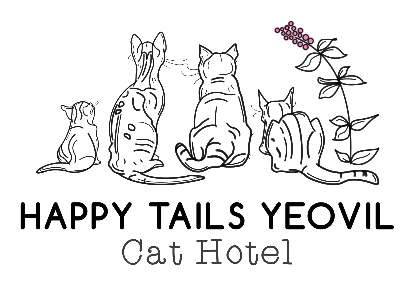 100 West Coker Road, Yeovil, BA20 2JGpets@happytailsyeovil.co.ukBooking FormOwner Information:First Name: ................................................................... Surname: ....................................................................Address: ...................................................................................................................  Postcode:.........................Home Phone: ...............................................................  Work Phone: ...............................................................Mobile Phone: .............................................................  Email: ..........................................................................Emergency Contact Name: .........................................  Telephone: ..................................................................Address: …………………………………………………………………… Email: ……………………………………………………………………….Booking DetailsStart Date: ....................................................................	End Date: .............................................................Arrival Time: .................................................................	Collection Time: ..................................................Deposit Paid (amount/how paid):……………………………………………………….............................................................Cat InformationName: .......................................................... 		Colour: ............................ 	Age: ..................................Sex: M/F	Spayed/Castrated	Yes/No 	Chipped: Yes/No		Chip No.:…………………………Copy of vaccination received 		Yes/No		Date/type of Last flea treatment:…………………………………Pre-existing Medical Conditions:…………………………………………………………………………………………………………………….………………………………………………………………………………………………………………………………………………………………………Name: .......................................................... 		Colour: ............................ 	Age: ..................................Sex: M/F	Spayed/Castrated	Yes/No 	Chipped: Yes/No		Chip No.: ………………………..Copy of vaccination received 		Yes/No		Date/type of Last flea treatment:………………………………….Pre-existing Medical Conditions:…………………………………………………………………………………………………………………….………………………………………………………………………………………………………………………………………………………………………Name: .......................................................... 		Colour: ............................ 	Age: ..................................Sex: M/F	Spayed/Castrated	Yes/No 	Chipped: Yes/No		Chip No.: ………………………..Copy of vaccination received 		Yes/No		Date/types of Last flea treatment:…………………………………Pre-existing Medical Conditions:…………………………………………………………………………………………………………………….………………………………………………………………………………………………………………………………………………………………………Veterinary InformationName of Veterinary Surgeon: ............................................................................................................................Address of Practice: ...........................................................................................................................................Telephone Number: ...........................................................................................................................................Do you have pet insurance?...................................... Details:…………………………………………………………………………FeedingTimes of usual feed: ..........................................................................................................................................Type and Quantity of food to be provided (including treats): .......................................................................................................................................................................................................................................................Photos/video: I am happy to have my cats/s photo taken for the Happy Tails Yeovil Cat Hotel website and Social Media pages. No personal information will be used apart from the cat’s name(s) 	Yes/NoMedicationType of Medication: ...........................................................................................................................................Reason for Medication: ......................................................................................................................................Instructions for administering: ...................................................................................................................................................................................................................................................................................................................................................................................................................................................................................Times to be Administered: .............................................................................................................................................................................................................................................................................................................Personal Belongings left for duration of stay: ........................................................................................................................................................................................................................................................................................................................................................................Checklist:Booking Form is fully completed by OwnerTerms and Conditions have been read, understood and signedThe Veterinary Authorisation form is completed and signedOwners Signature:……………………………………………………….	Print Name: …………………………………………………………………………Date: ………………………………………………………………………….